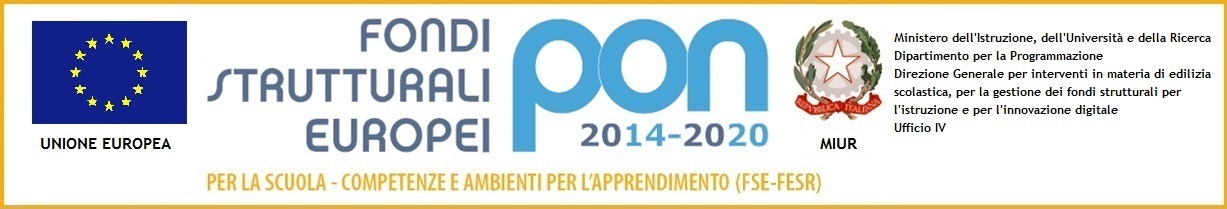 Prot.   2935	 / A36		               Castano Primo, 02 novembre 2016			Ai	GENITORI degli alunni classi TERZE				SCUOLA SECONDARIA DI I GRADOOggetto: 	Progetto “ Legalità, visita ai beni confiscati alla mafia ” – Palermo Visto l’interesse dimostrato lo scorso mese di maggio, si invitano le Famiglie a prendere in considerazione il Progetto “ Legalità, visita ai beni confiscati alla mafia ” che prevede un viaggio di istruzione a Palermo nei luoghi simbolo della lotta alla mafia, dal 16 al 18 marzo 2017 realizzato in collaborazione con il contributo dell’Amministrazione Comunale di Castano Primo e rivolto esclusivamente agli alunni.La quota individuale di partecipazione è pari circa ad € 300,00; la stessa è però suscettibile di variazioni in base al numero effettivo dei partecipanti e alla quotazione del biglietto aereo che oscilla giornalmente. Solo quando avremo il numero effettivo dei partecipanti potremo ricalcolare la quota utilizzando i fondi messi a disposizione dall’Amministrazione Comunale.Chi fosse interessato può richiedere il modulo di iscrizione presso il plesso di appartenenza, sul sito www.icscastano.gov.it o in Segreteria durante gli orari di ricevimento, (sig.ra Enrica) dove dovrà poi essere riconsegnato contestualmente all’attestazione di avvenuto versamento dell’acconto pari ad € 150,00 della quota entro il 08 novembre p.v. (pagamento tramite bollettino c/c o bonifico, coord. IBAN   postali su homepage sito web). Ci scusiamo dell’urgenza motivata esclusivamente dalla necessità di prenotare quanto prima i biglietti aerei e bloccare il costo. 				IL DIRIGENTE SCOLASTICO				dott. Giampiero CHIODINIVIAGGIO A PALERMO DAL 16 AL 18 MARZO 20171° giorno – MILANO – PALERMO e MONREALEAl mattino presto, raduno dei partecipanti all’aeroporto di Malpensa. Operazioni d’imbarco. Partenza per Palermo con volo diretto Alitalia o Ryanair o Easy Jet. Arrivo all’aeroporto di Palermo Falcone e Borsellino e operazioni di sbarco. Sistemazione in bus privato Gran Turismo e trasferimento in centro a Palermo. Visita alla sede di Addiopizzo, bene confiscato alla mafia, e presentazione del tour. Pranzo in ristorante, in Piazza Castelnuovo. Visita guidata Teatro Politeama e Massimo, escursione a Monreale. Trasferimento in albergo a Palermo. Cena e pernottamento2° giorno Prima colazione in albergo. Trasferimento in centro storico per il walking tour alla scoperta di luoghi-simbolo dell’antimafia civile: mercato del Capo, piazza della Memoria, Cattedrale, Quattro Canti, piazza Pretoria. Pranzo presso l’Antica Focacceria San Francesco: i proprietari hanno denunciato gli estorsori nel 2005, divenendo così il simbolo della ribellione antiracket. Nel pomeriggio, visita guidata del Palazzo Reale dei Normanni, della Cappella Palatina e visita guidata dell’Orto Botanico. Rientro in albergo. Cena e pernottamento. In prima serata, trasferimento in pullman privato GT al Bowling con partita e noleggio scarpe incluso.3° giorno –  PALERMO – MILANO Prima colazione in albergo. Trasferimento in pullman in via D’Amelio: approfondimento sulla figura del giudice Borsellino e sulle circostanze della strage del 19 luglio del 1992. Tour panoramico su Monte Pellegrino, Santuario di Santa Rosalia e al Belvedere. Borgo marinaro di Mondello e pranzo presso struttura aderente al circuito Addiopizzo. Possibilità di breve tempo libero al mare. Trasferimento all’aeroporto di Palermo. Partenza per Malpensa con volo diretto Alitalia o Ryanair o Easy Jet. Arrivo in aeroporto.LA QUOTA DI PARTECIPAZIONE COMPRENDEViaggio aereo da Malpensa a Palermo e viceversa con voli diretti. (tariffe e condizioni della compagnia aerea). Tasse aeroportuali. Franchigia imbarco n. 1 bagaglio a mano in cabina kg 10 per persona + n. 1 borsetta. Servizio pullman privatoSoggiorno di n. 02 notti in albergo a Palermo, tassa di soggiorno, trattamento di pensione completa, dal pranzo del 1° giorno al pranzo del 3° giorno, con pasti in albergo e in ristorante, come da programmaServizio di guida turistica, biglietti di ingressoPolizza assicurativa per Responsabilità Civile, assicurazione medico no stop + bagaglio dell’AXA ASSISTANCE. Polizza assicurativa annullamento viaggio “per giusta causa”.LA QUOTA DI PARTECIPAZIONE NON COMPRENDEMance ed extra personali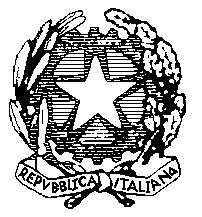 Ministero dell’Istruzione, dell’Università e della RicercaIstituto Comprensivo Statale “G. Falcone e P. Borsellino”Via G. Giolitti, 11 – 20022 Castano Primo (MI)Tel. 0331 880344 – fax 0331 877311C.M. MIIC837002 – C.F. 93001830152segreteria@icscastano.gov.it  www.icscastano.gov.it